Задания по теме: КлиматЗАДАНИЕ 1Как называется область высокого атмосферного давления, с формированием которой в зимний период во многих городах Сибири связана сухая морозная погода и инверсия температуры в приземном слое?ЗАДАНИЕ 2Ответьте на вопросы:ЗАДАНИЕ 3 Какому пункту соответствует график годового хода температуры и осадков (по левой стороне графика дана шкала температур; по правой – осадков; основание разделено на 12 частей по числу месяцев в году, начиная с января).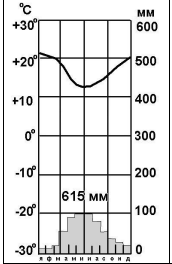 ЗАДАНИЕ 4Установите соответствие между типом климата и городом. К каждому элементу первого столбца подберите соответствующий элемент из второго столбца.ЗАДАНИЕ 5 В какой точке на карте высота снежного покрова наибольшая: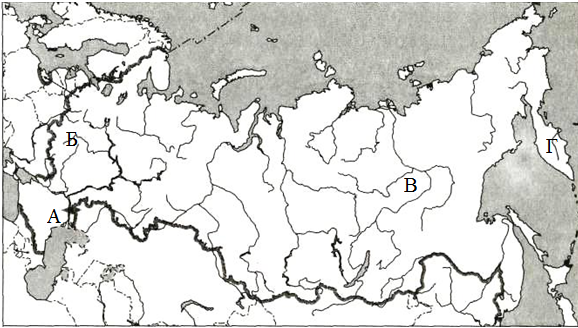 Вопрос:Ответ:Как Вы думаете, почему арктический воздух, который формируется над океаном,  не только холодный, но и сухой?Как Вы думаете, почему в странах Северной Европы теплее и больше осадков, чем в Европейской части России?Как Вы думаете, почему влияние муссонных ветров не распространяется на территорию всей Восточной Сибири?Вспомните основные климатообразующие факторы:а) Тегеран, полупустынь и пустыньб) станция Мирный (Антарктида), антарктический климат, зона антарктических пустынь в) Кейптаун, область средиземноморского субтропического климата, зона жестколистных вечнозеленых лесов и кустарниковг) Москва, умеренно континентальная климатическая область, зона смешанных лесовТип климатаГородА. Умеренно-континентальный климат1) ЯкутскБ. Континентальный климат2) ОмскВ. Резко-континентальный климат3) ВладивостокГ. Муссонный климат4) Пермь